Mathematics 6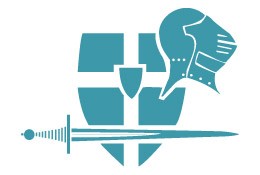 Mr. Graeme McFarlane2018-2019Hello and welcome to Math 6! Together let us best support your child in developing their mathematical concepts and skills.  Work is expected to be completed in class, if it is not work will be the responsibility of the students to complete at home. “Practice makes better!”I am available for further study out of class. Please phone the school or email me if you have any questions Graeme.McFarlane@lethsd.ab.ca.Our course objectives are for students to:• use mathematics confidently to solve problems • communicate and reason mathematically • appreciate and value mathematics • make connections between mathematics and its applications • commit themselves to lifelong learning • become mathematically literate adults, using mathematics to contribute to societyCurriculum Strands (Program of Studies, Math 6):Number; Develop number sensePatterns and Relations (Patterns, Variables and Equations)Shape and Space (Measurement, 3-D Objects and 2-D Shapes, Transformations)Statistics and Probability (Data Analysis, Chance and Uncertainty)Assessment:Class Assignments		30%Quizzes, Tests, Exams	70%Resources:Math Makes Sense 6 textbookMath Makes Sense 6 workbookMath Focus 6 textbookMath focused websites, Mathletics, and manipulativesSequence of Instruction (dates are approximate):“Practice makes better!”I am available for further study out of class. Please phone the school or email me if you have any questions Graeme.McFarlane@lethsd.ab.ca.Thank you,Graeme McFarlaneMonthsUnitResourcesSeptemberPattern and EquationsMath Makes Sense Unit 1OctoberUnderstanding Number, MMS Unit 2NovemberUnderstanding Number, ContinuedMMS Unit 2DecemberDecimalsMMS Unit 3JanuaryFractions, Ratios, PercentagesMMS Unit 5FebruaryGeometry and Measurement MMS Unit 6MarchData Analysis & ProbabilityMMS Unit 7AprilAngles and PolygonsMMS Unit 4MayTransformationsMMS Unit 8JuneReview Gr. 6 Math PAT’s. Part A and B 75mins (+1/2hr)